CHEMICAL REAGENT LOG – MECKLENBURG POLICE DEPARTMENTCrime Lab / Firearms Section / Reagent Log / Serial Number Solution E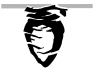 REAGENT: Solution E (Ferric Chloride)REAGENT: Solution E (Ferric Chloride)FORMULA: Ferric Chloride (2.8 gm), HCl (1.2 ml), Distilled Water (20 ml)FORMULA: Ferric Chloride (2.8 gm), HCl (1.2 ml), Distilled Water (20 ml)Date MadeAnalystExpiration DateDispositionNONE